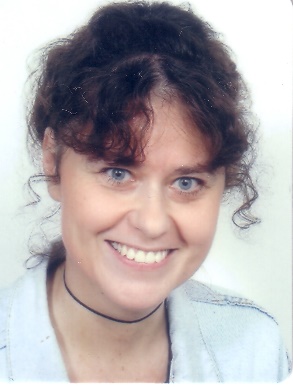 Dr. Szak Andrea
Cím: 1101 Budapest, Hungária krt. 9-11.
Email: szak.andrea@uni-nke.hu
Telefon: +36 1 4329000/29-089
Születési hely, idő: Győr,1967.07.14.MUNKAHELYEK ÉS BEOSZTÁSOKMUNKAHELYEK ÉS BEOSZTÁSOK2011-                                                           NKE Hadtörténelem, Filozófiai és Kultúrtörténeti Tanszék - egyetemi tanársegéd, egyetemi adjunktus2011-20072006-2002             2002-1999          1999-1998ZMNE Filozófia és Kultúrtörténet Tanszék – egyetemi tanársegéd A közigazgatás különböző területein – kommunikációs tanácsadóDéri Miksa Villamosipari Szakközépiskola- középiskolai tanárMagyar Rádió – külsős riporterTANULMÁNYOKTANULMÁNYOK1992-1997  1993-19982003-2007 PPKE Bölcsészettudományi Kar - történelem szakPPKE Bölcsészettudományi Kar – kommunikáció szak ZMNE – Ph.D. tanulmányokTUDOMÁNYOS FOKOZATTUDOMÁNYOS FOKOZAT2015.                  Ph.D. fokozat EGYÉB SZAKMAI (KITÜNTETÉSEK, DÍJAK, TUDOMÁNYOS) TEVÉKENYSÉGEGYÉB SZAKMAI (KITÜNTETÉSEK, DÍJAK, TUDOMÁNYOS) TEVÉKENYSÉGIDEGENNYELV-ISMERETIDEGENNYELV-ISMERETLatin „C” középfokNémetKatonai szakmaival bővített „C” középfok 